Project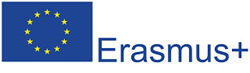 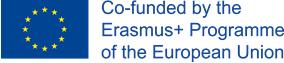 Creative, Active, Responsible Students in the Digital World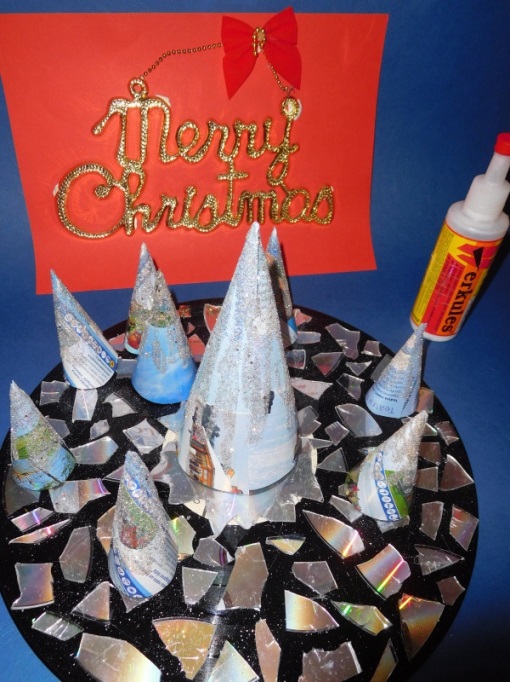 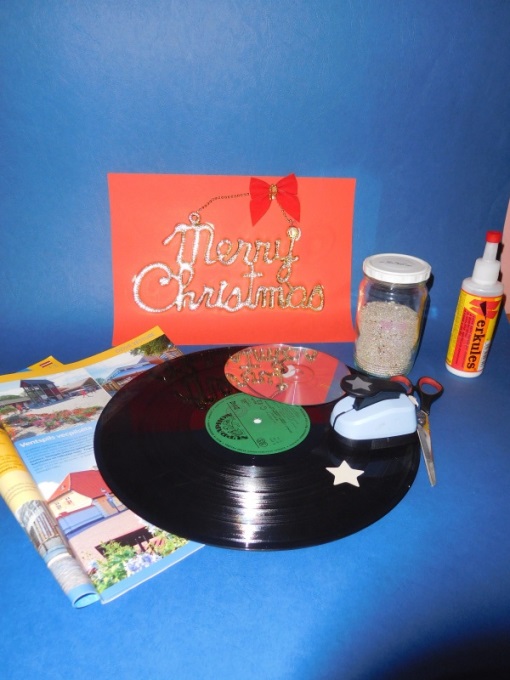 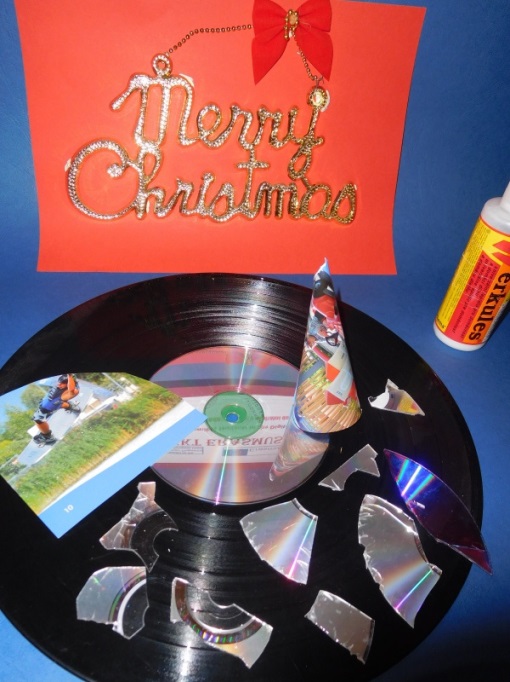 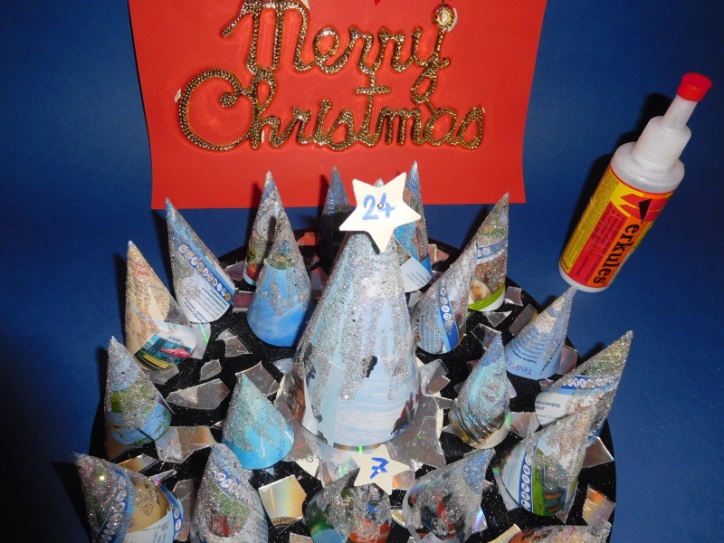 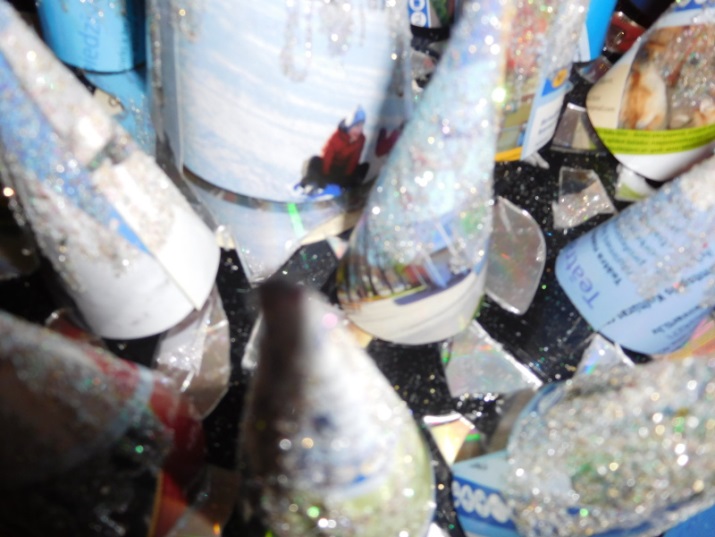 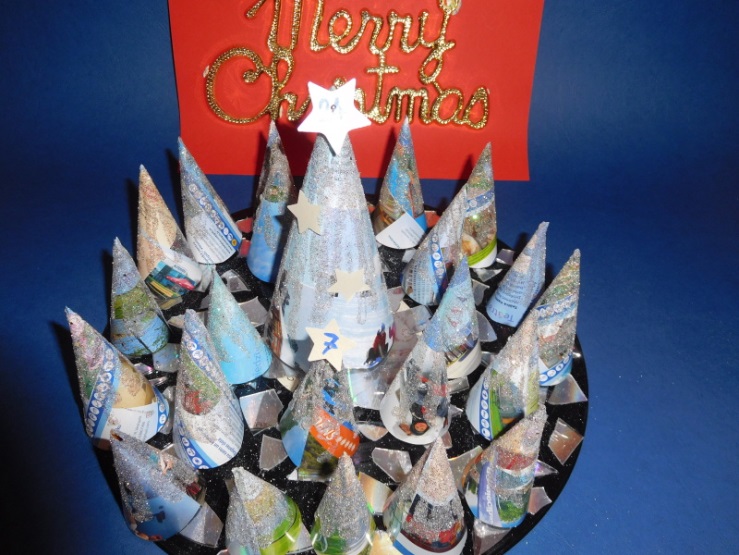 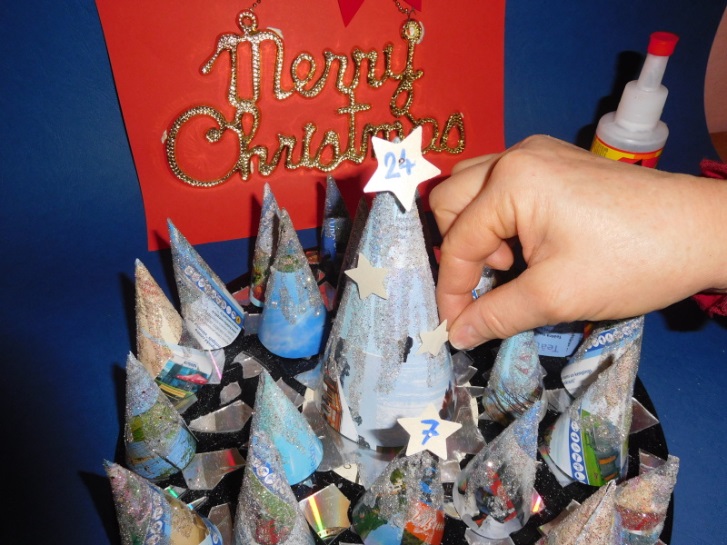 By students from the Czech Republic